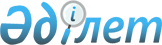 О внесении изменений в единую Товарную номенклатуру внешнеэкономической деятельности Евразийского экономического союза и Единый таможенный тариф Евразийского экономического союза в отношении стентов коронарных
					
			Утративший силу
			
			
		
					Решение Коллегии Евразийской экономической комиссии от 17 марта 2015 года № 18. Утратило силу решением Коллегии Евразийской экономической комиссии от 17 августа 2021 года № 100.
      Сноска. Решение утратило силу Решением Коллегии Евразийской экономической комиссии от 17.08.2021 № 100 (порядок введения в действие см. п.2).
      В соответствии со статьями 42 и 45 Договора о Евразийском экономическом союзе от 29 мая 2014 года Коллегия Евразийской экономической комиссии решила:
      1. Внести в единую Товарную номенклатуру внешнеэкономической деятельности Евразийского экономического союза и Единый таможенный тариф Евразийского экономического союза (приложение к Решению Совета Евразийской экономической комиссии от 16 июля 2012 г. № 54) следующие изменения:
      а) исключить из единой Товарной номенклатуры внешнеэкономической деятельности Евразийского экономического союза подсубпозицию согласно приложению № 1;
      б) включить в единую Товарную номенклатуру внешнеэкономической деятельности Евразийского экономического союза подсубпозиции согласно приложению № 2;
      в) установить ставки ввозных таможенных пошлин Единого таможенного тарифа Евразийского экономического союза согласно приложению № 3;
      г) дополнить примечания к Единому таможенному тарифу Евразийского экономического союза примечанием 40С следующего содержания:
      "40С) Ставка ввозной таможенной пошлины в размере 0 (ноль) % 
      от таможенной стоимости применяется с 20.04.2015 по 19.04.2017 включительно.".
      2. Настоящее Решение вступает в силу по истечении 
      30 календарных дней с даты его официального опубликования.
      Врио Председателя Коллегии
      Евразийской экономической комиссии         Т. Валовая ПОДСУБПОЗИЦИЯ,
исключаемая из единой Товарной номенклатуры
внешнеэкономической деятельности Евразийского
экономического союза ПОДСУБПОЗИЦИИ,
включаемые в единую Товарную номенклатуру
внешнеэкономической деятельности Евразийского
экономического союза СТАВКИ
ввозных таможенных пошлин
Единого таможенного тарифа Евразийского
экономического союза
					© 2012. РГП на ПХВ «Институт законодательства и правовой информации Республики Казахстан» Министерства юстиции Республики Казахстан
				ПРИЛОЖЕНИЕ № 1
к Решению Коллегии
Евразийской экономической комиссии
от 17 марта 2015 г. № 18
Код
ТН ВЭД
Наименование позиции
Доп. ед. изм.
9021 90 900 0
– – прочие
–ПРИЛОЖЕНИЕ № 2
к Решению Коллегии
Евразийской экономической комиссии
от 17 марта 2015 г. № 18
Код
ТН ВЭД
Наименование позиции
Доп. ед. изм.
9021 90 900
– – прочие:
9021 90 900 1
– – – стенты коронарные
шт
9021 90 900 9
– – – прочие
–ПРИЛОЖЕНИЕ № 3
к Решению Коллегии
Евразийской экономической комиссии
от 17 марта 2015 г. № 18
Код
ТН ВЭД
Наименование позиции
Ставка ввозной таможенной пошлины (в процентах от таможенной стоимости либо в евро, либо в долларах США)
9021 90 900 1
– – – стенты коронарные
540С)
9021 90 900 9
– – – прочие
5